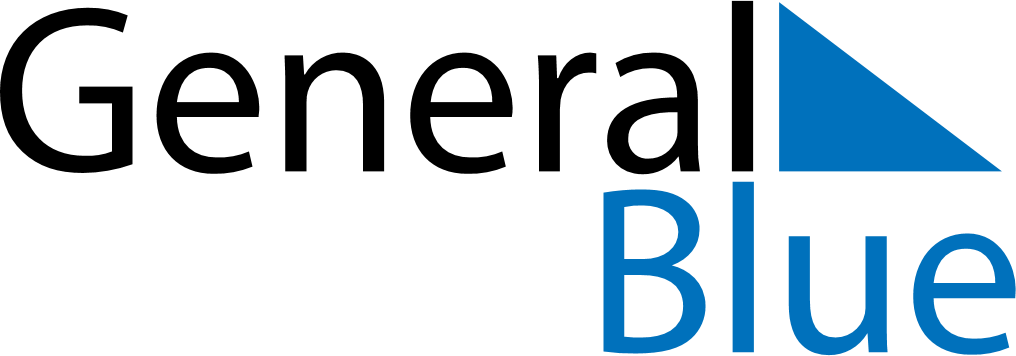 April 2018April 2018April 2018April 2018CroatiaCroatiaCroatiaMondayTuesdayWednesdayThursdayFridaySaturdaySaturdaySunday1Easter Sunday23456778Easter MondayOrthodox Easter910111213141415Orthodox Easter Monday1617181920212122232425262728282930